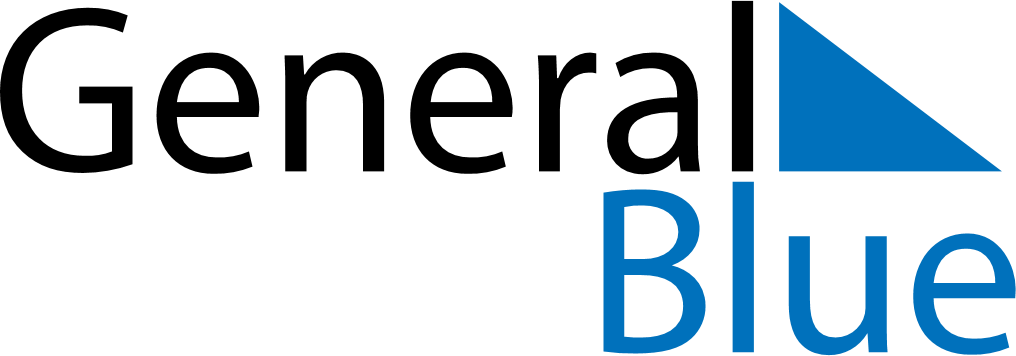 November 2024November 2024November 2024November 2024November 2024November 2024Enhtal, Selenge, MongoliaEnhtal, Selenge, MongoliaEnhtal, Selenge, MongoliaEnhtal, Selenge, MongoliaEnhtal, Selenge, MongoliaEnhtal, Selenge, MongoliaSunday Monday Tuesday Wednesday Thursday Friday Saturday 1 2 Sunrise: 7:46 AM Sunset: 5:37 PM Daylight: 9 hours and 51 minutes. Sunrise: 7:48 AM Sunset: 5:35 PM Daylight: 9 hours and 47 minutes. 3 4 5 6 7 8 9 Sunrise: 7:49 AM Sunset: 5:34 PM Daylight: 9 hours and 44 minutes. Sunrise: 7:51 AM Sunset: 5:32 PM Daylight: 9 hours and 41 minutes. Sunrise: 7:52 AM Sunset: 5:31 PM Daylight: 9 hours and 38 minutes. Sunrise: 7:54 AM Sunset: 5:29 PM Daylight: 9 hours and 35 minutes. Sunrise: 7:56 AM Sunset: 5:28 PM Daylight: 9 hours and 31 minutes. Sunrise: 7:57 AM Sunset: 5:26 PM Daylight: 9 hours and 28 minutes. Sunrise: 7:59 AM Sunset: 5:25 PM Daylight: 9 hours and 25 minutes. 10 11 12 13 14 15 16 Sunrise: 8:00 AM Sunset: 5:23 PM Daylight: 9 hours and 22 minutes. Sunrise: 8:02 AM Sunset: 5:22 PM Daylight: 9 hours and 19 minutes. Sunrise: 8:04 AM Sunset: 5:21 PM Daylight: 9 hours and 16 minutes. Sunrise: 8:05 AM Sunset: 5:19 PM Daylight: 9 hours and 13 minutes. Sunrise: 8:07 AM Sunset: 5:18 PM Daylight: 9 hours and 11 minutes. Sunrise: 8:08 AM Sunset: 5:17 PM Daylight: 9 hours and 8 minutes. Sunrise: 8:10 AM Sunset: 5:15 PM Daylight: 9 hours and 5 minutes. 17 18 19 20 21 22 23 Sunrise: 8:12 AM Sunset: 5:14 PM Daylight: 9 hours and 2 minutes. Sunrise: 8:13 AM Sunset: 5:13 PM Daylight: 9 hours and 0 minutes. Sunrise: 8:15 AM Sunset: 5:12 PM Daylight: 8 hours and 57 minutes. Sunrise: 8:16 AM Sunset: 5:11 PM Daylight: 8 hours and 54 minutes. Sunrise: 8:18 AM Sunset: 5:10 PM Daylight: 8 hours and 52 minutes. Sunrise: 8:19 AM Sunset: 5:09 PM Daylight: 8 hours and 49 minutes. Sunrise: 8:21 AM Sunset: 5:08 PM Daylight: 8 hours and 47 minutes. 24 25 26 27 28 29 30 Sunrise: 8:22 AM Sunset: 5:07 PM Daylight: 8 hours and 45 minutes. Sunrise: 8:24 AM Sunset: 5:06 PM Daylight: 8 hours and 42 minutes. Sunrise: 8:25 AM Sunset: 5:06 PM Daylight: 8 hours and 40 minutes. Sunrise: 8:26 AM Sunset: 5:05 PM Daylight: 8 hours and 38 minutes. Sunrise: 8:28 AM Sunset: 5:04 PM Daylight: 8 hours and 36 minutes. Sunrise: 8:29 AM Sunset: 5:03 PM Daylight: 8 hours and 34 minutes. Sunrise: 8:30 AM Sunset: 5:03 PM Daylight: 8 hours and 32 minutes. 